КОМИТЕТ ПО ЛИКВИДАЦИИ РАСОВОЙ ДИСКРИМИНАЦИИПятьдесят шестая сессия6-24 марта 2000 годаРАССМОТРЕНИЕ ДОКЛАДОВ, ПРЕДСТАВЛЕННЫХ ГОСУДАРСТВАМИ-УЧАСТНИКАМИ В СООТВЕТСТВИИ СО СТАТЬЕЙ 9 КОНВЕНЦИИЗаключительные замечания Комитета по ликвидациирасовой дискриминацииЛесото1.	На своих 1389-м и 1390-м заседаниях (CERD/C/SR.1389 и 1390) 17 и 20 марта 2000 года Комитет рассмотрел седьмой, восьмой, девятый, десятый, одиннадцатый, двенадцатый, тринадцатый и четырнадцатый периодические доклады Лесото, представленные в виде одного документа (CERD/C/337/Add.1).  На своем 1396-м заседании 23 марта 2000 года Комитет принял следующие заключительные замечания.А.	Введение2.	Комитет с удовлетворением принимает к сведению доклады, представленные государством-участником, а также дополнительную устную информацию, которую сообщила высокопоставленная делегация.  Он благодарит также государство-участник за дополнительный обновленный доклад, который содержит не только полезную информацию, не включенную в другой доклад, но и более объективную оценку положения с расовой дискриминацией на территории государства-участника.3.	Комитет приветствует возможность возобновить диалог с государством-участником после шестнадцатилетнего перерыва.В.	Позитивные аспекты4.	Комитет приветствует тот факт, что защита прав человека возведена в ранг конституционного требования, а также признание принципа равенства всех людей в Конституции государства-участника, и в частности в статье 18, которая запрещает все формы дискриминации, в том числе расовую дискриминацию.С.	Вопросы, вызывающие обеспокоенность, и рекомендации5.	Комитет выражает обеспокоенность в связи с недавними трениями между гражданами Лесото и белыми владельцами предприятий – выходцами из Азии и Южной Африки, следствием которых стали похищения людей, насилие и бегство из страны около сотни азиатских граждан, опасавшихся преследования.  Комитет рекомендует государству-участнику принять меры к устранению социально-экономических причин, вызвавших эти события.  В данном контексте Комитет обращает внимание государства-участника на Общую рекомендацию ХI относительно неграждан, а также на обязательство представлять полную информацию о законодательстве в отношении иностранцев и о его применении.  В этой связи он просит государство-участник включить в его следующий доклад более подробные сведения о положении и правах неграждан, проживающих в стране.6.	Комитет отмечает, что в государстве-участнике международные конвенции не получают автоматического применения, и он хотел бы получить более подробную информацию о статусе Конвенции.7.	Комитет выражает озабоченность в связи с учащающимися проявлениями ксенофобии, влекущими за собой акты расовой дискриминации.  Комитет обеспокоен далее отсутствием в Постановлении 1971 года о межрасовых отношениях комплексной законодательной основы, запрещающей и карающей подобные акты.  Принимая к сведению представленную делегацией информацию о намерении государства-участника пересмотреть соответствующее законодательство, Комитет призывает государство-участник создать адекватные и действенные механизмы правовой и судебной защиты, а также полностью выполнить все обязательства по статьям 2, 4 и 6 Конвенции.8.	Государству-участнику предлагается в его следующем докладе представить дополнительную информацию по следующим вопросам:  а)  этническому составу населения и  b)  принятых мерах по осуществлению статьи 7 Конвенции.9.	Комитет рекомендует государству-участнику ратифицировать поправки к пункту 6 статьи 8 Конвенции, принятые 15 января 1992 года на четырнадцатом Совещании государств - участников Конвенции.10.	Отмечается, что государство-участник не сделало заявления, предусмотренного в статье 14 Конвенции, и некоторые члены Комитета обращаются с просьбой рассмотреть возможность принятия такого заявления.11.	Комитет рекомендует обеспечивать доступность для общественности докладов государства-участника с момента их представления, а также предавать гласности замечания по ним Комитета.12.	Комитет рекомендует государству-участнику обеспечить, чтобы его следующий периодический доклад, который должен быть представлен 4 декабря 2000 года, был полным и касался всех вопросов, поднятых в настоящих замечаниях.----------ОРГАНИЗАЦИЯОБЪЕДИНЕННЫХ НАЦИЙCERD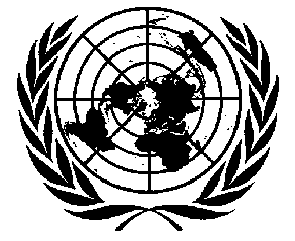 1МЕЖДУНАРОДНАЯКОНВЕНЦИЯО ЛИКВИДАЦИИВСЕХ ФОРМРАСОВОЙ ДИСКРИМИНАЦИИDistr.CERD/C/304/Add.9919 April 2000RUSSIANOriginal:  